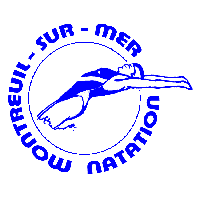 Chez Madame DENIS Françoise11 rue du Déversoir62170 MONTREUIL SUR MER Tél : 03 21 06 19 06 ou 06 83 51 61 52http://usm-natationsportive.over-blog.comInscription et cotisation :La cotisation (règlement) et le certificat médical sont exigés le jour de l’inscription qui est fixé au samedi 09 SEPTEMBRE 2017 de 14h00 à 15h30. (JOURNEE TESTS LE 
SAMEDI 16 SEPTEMBRE 2017 à 14H30)Ainsi les groupes seront formés ce jour-là, l’horaire déterminé.Horaires :1er groupe : 14H30 - 15H302ème groupe : 15H30 - 16H30Tarifs :Adhésion : 		1er enfant : 	160.00€			2ème enfant :	150.00€			3ème enfant :	140.00€Ce qui correspond à 25 séances.Mode de paiement : chèque – espèce – bons CAF – chèques vacances - coupons sport – facilités de paiement.Attention : Pas de remboursement de l’adhésion possible 
après le 8 Octobre 2017.Les parents doivent s’assurer que l’enfant est bien pris en charge par l’éducateur avant de quitter la piscine, le club se décharge de toute responsabilité.Certains samedis les éducateurs participent à des compétitions de natation et pourraient être absents.Dans ce cas, les séances seront rattrapées ultérieurement.									Le COMITEPartie réservée au Club :Certificat  Médical  Règlement :CB             NU            CV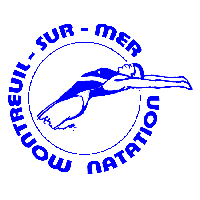 USM NATATION SPORTIVEBULLETIN D’ADHESION ECOLESAISON 2017/2018Première inscription                                        RenouvellementNOM du nageur : __________________________	PRENOM : __________________________Sexe : M F  						Date de naissance : /____/____/________/NOM & Prénom du responsable : __________________________________________________Adresse : ____________________________________________________________________Code postal : /_____________/				Ville : _______________________________Téléphone : /____-____-____-____-____/                  	Portable : /_____-_____-_____-_____-____/E-mail : _____________________@_______________________Personne à prévenir en cas d’accident (à compléter obligatoirement)Nom et prénom : ____________________________________________________________Téléphone : /____-____-____-____-____/ Portable : /____-____-____-____-____/Les parents doivent s’assurer que l’enfant est bien pris en charge par l’éducateur avant de quitter la piscine, le club se décharge de toute responsabilité.Je m’engage à suivre les recommandations ci-dessus.J’autorise les entraîneurs à prendre toute mesure urgente en cas de problème de santé J’autorise le Club USM Natation Sportive à diffuser la photo de mon enfant.Date : ____/____/______Règlement Je règle le montant de l’adhésion au Club, soit __________ €. (Facilités de paiement en 3x)---------------------------------------------------------------------------------------------------------------------------------------Espèces Coupons Sport 				n° chèque ______________ montant ______________Chèques Vacances                         	n° chèque ______________ montant ______________Bons CAF Chèques Banque : ____________	n° chèque ______________ montant ______________n° chèque ______________ montant ______________n° chèque ______________ montant ______________